Meal Plan Template 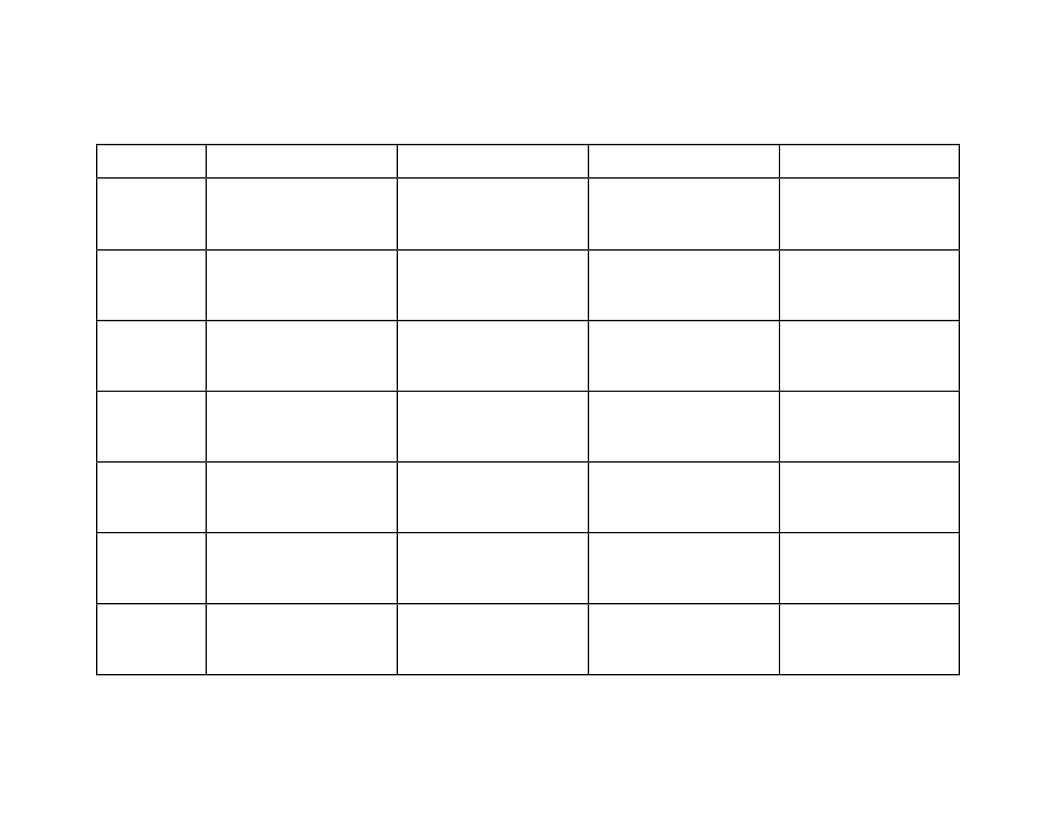 Day Breakfast Lunch Dinner Snacks Monday Tuesday Wednesday Thursday Friday Saturday Sunday 